Информация  МОУ СОШ №11 о проведении мероприятий,посвященных Дню наставничества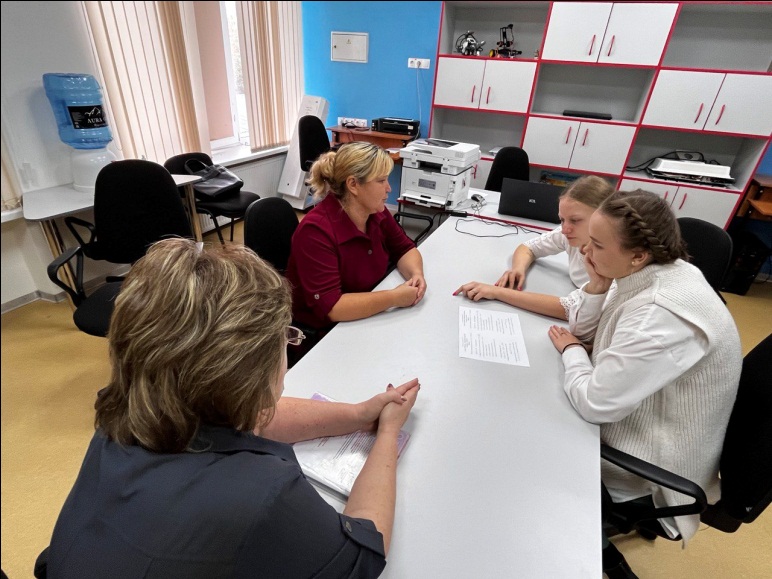 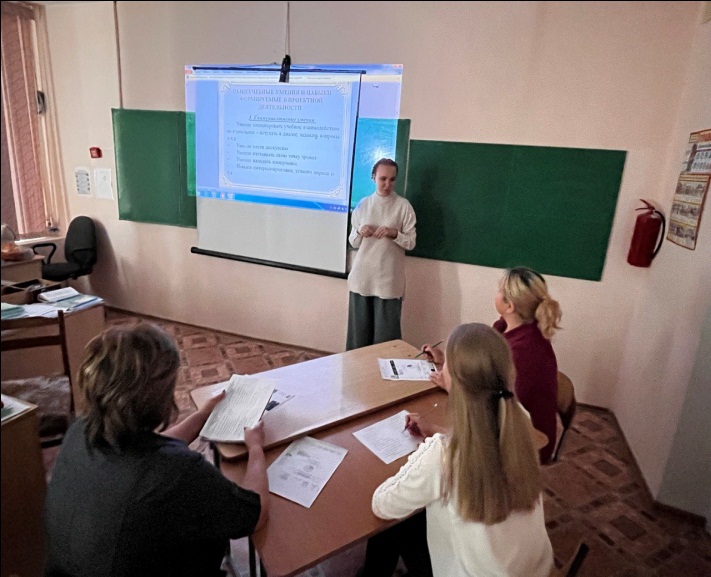 Мероприятие, темаУчастники (категория)краткое описание мероприятия1.Час общения «Расскажи о себе»Гришина Е.Г., молодой специалист, учитель математики,Чабакова Алена Викторовна, молодой специалист, учитель русского языка и литературыМероприятие   направлено на развитие профессиональных умений и навыков молодого специалиста, оказание методической помощи молодому специалисту в повышении общедидактического и методического уровня организации учебно – воспитательной деятельности и создание организационно-методических условий для успешной адаптации молодого специалиста в условиях современной школы.2.Круглый стол «Педагогические и образовательные технологии».Гришина  Е.Г., молодой специалист, учитель математикиЧабакова Алена Викторовна, молодой специалист, учитель русского языка и литературыМероприятие   направлено на  ознакомление с основными направлениями и формами активизации познавательной, научно-исследовательской деятельности молодых специалистов. Наставники делятся  опытом успешной педагогической деятельности.  Обозначены   условия для совершенствования педагогического мастерства молодого учителя.